CENTRE DE LOISIRS ARCEL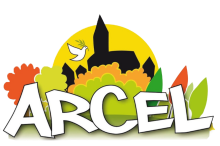 Saint Aubin des ChâteauxCentre de loisirs ESCAPADE 22/04 au 3/05Je soussigné, M - Mme - Mlle ………………..................................................... (Nom et prénom du responsable légal)1- déclare que mon (mes) enfant(s) est (sont) en bonne santé, et couvert(s) par notre assurance responsabilité civile.2- autorise…………........................................................ à récupérer mon (mes) enfant(s) au centre, le soir, en mon absence.3- vous accorde la permission de publier les photos et vidéos que vous avez prises de mon (mes) enfant(s) dans le cadre des activités du centre :	     OUI	 NON						(Signature)A ..........................................., le        /         / 2024				RENSEIGNEMENTS FAMILIAUXResponsable légalNom* : …………………………….……..   Prénom* : ..……………..….…………………..  Tél mère*  :…………..…….………………Tél Père* : …………..……….…………Tel Bureau : …………..…….……………..Adresse* : ………………………….………………………………….. Commune* : ………….………..……………………….Mail* : ..……………………………………….……………………........................................................................................QF* :.....………….….€Qui récupère vos enfants le soir *: ...……………………………Heure d’arrivée le matin* : 7h30   8h00  8h30 9h                                      RAPPEL Fermeture 18h15Heure de départ le soir* :   16h30  17h00 17h30  18h00 (Champs Obligatoire*)ENFANT(S) A INSCRIREENFANT(S) A INSCRIREENFANT(S) A INSCRIREENFANT(S) A INSCRIRE- Nom- Prénom- Date de naissance-Votre enfant fait-il la sieste ? Centre de loisirs :Semaine 1 22/04 au 26/04Semaine 2 29/04 au 3/051er enfant…………………..………..............………………………………………………………………….….Oui   Non  ………….……….….……  ………….……….….…… (Si seulement les jours, merci de préciser lesquels)2ème enfant…………………..………............…………………………………..……………………………….…Oui   Non  ………….……….….……  ………….……….….…… (Si seulement les jours, merci de préciser lesquels)3ème enfant…………………..………...........………………………………..………………………………….…. Oui   Non  ………….……….….……  ………….……….….…… (Si seulement les jours, merci de préciser lesquels)Montant détaillé : ……………………..…………………………………………………………………………………………..       Montant total dû : ……………………                           +   Adhésion 12 € (si pas déjà adhérent)Réglé par :    Chèque bancaire     Espèces      Chèques vacances    Virement    FACTURE :  Oui   NonMontant détaillé : ……………………..…………………………………………………………………………………………..       Montant total dû : ……………………                           +   Adhésion 12 € (si pas déjà adhérent)Réglé par :    Chèque bancaire     Espèces      Chèques vacances    Virement    FACTURE :  Oui   NonMontant détaillé : ……………………..…………………………………………………………………………………………..       Montant total dû : ……………………                           +   Adhésion 12 € (si pas déjà adhérent)Réglé par :    Chèque bancaire     Espèces      Chèques vacances    Virement    FACTURE :  Oui   NonMontant détaillé : ……………………..…………………………………………………………………………………………..       Montant total dû : ……………………                           +   Adhésion 12 € (si pas déjà adhérent)Réglé par :    Chèque bancaire     Espèces      Chèques vacances    Virement    FACTURE :  Oui   Non